Проект                                                                                               Администрация сельского поселения «Узон»ПОСТАНОВЛЕНИЕ«___» июля 2021								                    №____ с.  УзонОб утверждении Порядка формирования перечня налоговых расходов сельского поселения «Узон» и осуществления оценки налоговых расходов сельского поселения «Узон»В соответствии со статьей 174.3 Бюджетного кодекса Российской Федерации, постановлением Правительства Российской Федерации от 22.06.2019 N 796 "Об общих требованиях к оценке налоговых расходов субъектов Российской Федерации и муниципальных образований" администрация сельского поселения «Узон», ПОСТАНОВЛЯЕТ:1. Утвердить Порядок формирования перечня налоговых расходов сельского поселения «Узон» и осуществления оценки налоговых расходов сельского поселения «Узон» в соответствии с приложением к настоящему постановлению.           2.  Настоящее постановление вступает в силу после его официального опубликования (обнародования).           3. Настоящее постановление обнародовать на информационном стенде сельского поселения и на официальном сайте узон.рфГлава сельского поселения                                                           Б.Б.ДоржиевПриложение 1к постановлению администрациисельского поселения «Узон»«__» июля 2021 года  № __Порядокформирования перечня налоговых расходов сельского поселения «Узон»Порядок формирования перечня налоговых расходов сельского поселения (далее также – Порядок) разработан на основании общих требований к оценке налоговых расходов субъектов Российской Федерации и муниципальных образований, утвержденных постановлением Правительства Российской Федерации от 22.06.2019 №796, и определяет правила формирования перечня налоговых расходов поселения (далее – перечень налоговых расходов).В Порядке применяются следующие понятия и термины:налоговые расходы поселения – выпадающие доходы бюджета поселения, обусловленные налоговыми льготами, освобождениями и иными преференциями по налогам, предусмотренными в качестве мер государственной поддержки в соответствии с целями муниципальных программ поселения и (или) целями социально-экономической политики поселения, не относящимися к муниципальным программам поселения;перечень налоговых расходов поселения – документ, содержащий сведения о распределении налоговых расходов поселения в соответствии с целями муниципальных программ поселения, структурных элементов муниципальных программ поселения и (или) целями социально-экономической политики поселения, не относящимися к муниципальным программам поселения, а также о кураторах налоговых расходов.Проект перечня налоговых расходов сельского поселения  формируется Администрацией до 1 марта текущего финансового года в соответствии с целями муниципальных программ сельского поселения, структурных элементов муниципальных программ и (или) целями социально-экономической политики сельского поселения, не относящимися к муниципальным программам сельского поселения, на основании данных о фискальных характеристиках налоговых расходов, представленных Комитетом финансов муниципального района «Дульдургинский район» в срок до 1 февраля текущего финансового года.  Перечень налоговых расходов утверждается постановлением Администрации и в течение 10 дней размещается на официальном сайте Администрации. В случае внесения в текущем финансовом году изменений в перечень муниципальных программ, структурные элементы муниципальных программ Администрация не позднее 10 дней со дня внесения соответствующих изменений уточняет перечень налоговых расходов.Перечень налоговых расходов с внесенными в него изменениями формируется до 1 мая текущего финансового года (в случае уточнения структурных элементов муниципальных программ в рамках формирования проекта решения о бюджете сельского поселения  на очередной финансовый год и на плановый период) и до 15 июля текущего финансового года (в случае уточнения структурных элементов муниципальных программ в рамках формирования проекта решения о бюджете сельского поселения  на очередной финансовый год и на плановый период, внесения изменений в налоговое законодательство Российской Федерации и нормативные-правовые акты сельского поселения  в части предоставления налоговых льгот).Приложениек Порядку формированияперечня налоговых расходовсельского поселения «Узон»Таблица Перечень налоговых расходовсельского поселения «Узон»на 2021 годПриложение 2к постановлению администрациисельского поселения «Узон»«__» июля 2021 года № __Порядок оценки налоговых расходовсельского поселения «Узон»I. Общие положения1.1. Порядок оценки налоговых расходов сельского поселения «Узон» (далее также – Порядок, сельское поселение) определяет процедуру проведения оценки эффективности предоставляемых (планируемых к предоставлению) налоговых расходов сельского поселения (далее – налоговые расходы), правила формирования информации о нормативных, целевых и фискальных характеристиках налоговых расходов, порядок обобщения результатов оценки эффективности налоговых расходов.1.2. Понятия, используемые в Порядке, соответствуют терминам и определениям, установленным общими требованиями к оценке налоговых расходов субъектов Российской Федерации и муниципальных образований, утвержденными постановлением Правительства Российской Федерации от 22.06.2019 № 796 (далее – Общие требования).1.3. Оценка налоговых расходов направлена на оптимизацию перечня налоговых преференций и обеспечение оптимального выбора объектов для предоставления муниципальной поддержки в виде налоговых льгот.Результаты рассмотрения оценки налоговых расходов учитываются при формировании основных направлений бюджетной и налоговой политики сельского поселения, а также при проведении оценки эффективности реализации муниципальных программ сельского поселения.1.4. Оценка эффективности предоставляемых (планируемых к предоставлению) налоговых расходов осуществляется с использованием:показателей, предоставляемых налогоплательщиками-организациями, являющимися юридическими лицами, осуществляющими деятельность на территории сельского поселения и входящими в льготную категорию налогоплательщиков (далее –налогоплательщики-организации);данных статистической налоговой отчетности;статистических данных о целевых индикаторах муниципальных программ сельского поселения.Указанная информация предоставляется налогоплательщиками-организациями в разрезе предоставляемых налоговых льгот за прошедший налоговый период; по налоговым льготам, планируемым к предоставлению, - за текущий налоговый период и 2 налоговых периода, предшествующих текущему налоговому периоду.1.5. Оценка эффективности предоставляемых (планируемых к предоставлению) налоговых расходов осуществляется в отношении налоговых льгот, пониженных ставок и иных преференций для:1) налогоплательщиков-организаций по земельному налогу;2) налогоплательщиков-физических лиц (далее – налогоплательщики-физические лица) по следующим налогам:налогу на имущество физических лиц;земельному налогу;3) физических лиц, являющихся в соответствии с законодательством о налогах и сборах индивидуальными предпринимателями, по следующим налогам:налогу на имущество физических лиц;земельному налогу.II. Правила формирования информации о нормативных,целевых и фискальных характеристиках налоговых расходов 2.1. Администрация ежегодно осуществляет учет информации о налоговых расходах сельского поселения.2.2. Учет информации о налоговых расходах осуществляется Администрацией в электронном виде (в формате электронной таблицы) в разрезе показателей, включенных в паспорт налогового расхода сельского поселения (далее - паспорт налогового расхода), приведенный в приложении 1 к Порядку.2.3. Администрация формирует паспорт налогового расхода в электронном виде до 15 мая текущего финансового года. При необходимости указанная информация может быть уточнена до 1 августа текущего финансового годаIII. Оценка эффективности предоставляемых налоговых расходов 	     3.1. Оценку эффективности предоставляемых налоговых расходов ежегодно проводит Администрация. 3.2. Оценка эффективности предоставляемых налоговых расходов включает:1) оценку целесообразности предоставляемых налоговых расходов;2) оценку результативности предоставляемых налоговых расходов. 3.3. Критериями целесообразности предоставляемых налоговых расходов являются:их соответствие целям муниципальных программ сельского поселения и (или) целям социально-экономической политики сельского поселения, не относящимся к муниципальным программам сельского поселения;востребованность плательщиками предоставленных налоговых расходов, которая характеризуется соотношением численности плательщиков, воспользовавшихся правом на применение налоговых расходов, и общей численности плательщиков, относящихся к данной категории, за 5-летний период.3.4. В случае несоответствия предоставляемых налоговых расходов целям муниципальных программ сельского поселения и (или) целям социально-экономической политики сельского поселения, не относящимся к муниципальным программам сельского поселения, хотя бы одному из критериев, указанных в пункте 3.3 Порядка, Администрация представляет в уполномоченный орган предложения о сохранении (уточнении, отмене) налогового расхода.3.5. Оценка результативности предоставляемых налоговых расходов включает:оценку бюджетной эффективности предоставляемых налоговых расходов;оценку вклада предусмотренного налогового расхода в изменение значения показателя (индикатора) достижения целей муниципальных программ сельского поселения и (или) целей социально-экономической политики сельского поселения, не относящихся к муниципальным программам сельского поселения.3.6. В целях оценки бюджетной эффективности предоставляемых налоговых расходов осуществляются:сравнительный анализ результативности предоставления налоговых расходов и результативности применения альтернативных механизмов достижения целей муниципальных программ сельского поселения, и (или) целей социально-экономической политики сельского поселения, не относящихся к муниципальным программам сельского поселения;оценка совокупного бюджетного эффекта (самоокупаемости) стимулирующих налоговых расходов.3.7. Сравнительный анализ включает сопоставление объемов расходов бюджета сельского поселения в случае применения альтернативных механизмов достижения целей муниципальных программ сельского поселения и (или) целей социально-экономической политики сельского поселения, не относящихся к муниципальным программам сельского поселения, и объемов предоставленных налоговых расходов (расчет прироста показателя (индикатора) достижения целей муниципальных программ сельского поселения и (или) целей социально-экономической политики сельского поселения, не относящихся к муниципальным программам сельского поселения, на 1 рубль налоговых расходов и на 1 рубль расходов бюджета сельского поселения для достижения того же показателя (индикатора) в случае применения альтернативных механизмов).В качестве альтернативных механизмов достижения целей муниципальных программ сельского поселения и (или) целей социально-экономической политики сельского поселения, не относящихся к муниципальным программам сельского поселения, могут учитываться в том числе:а) субсидии или иные формы непосредственной финансовой поддержки плательщиков, имеющих право на льготы по налогам, за счет средств бюджета сельского поселения;б) предоставление муниципальных гарантий по обязательствам плательщиков, имеющих право на льготы по налогам;в) совершенствование нормативного регулирования и (или) порядка осуществления контрольно-надзорных функций в сфере деятельности плательщиков, имеющих право на льготы по налогам.3.8. Оценка совокупного бюджетного эффекта (самоокупаемости) стимулирующих налоговых расходов, обусловленных льготами отдельно по каждому налоговому расходу.Оценка совокупного бюджетного эффекта (самоокупаемости) стимулирующих налоговых расходов определяется за период с начала действия для плательщиков соответствующих льгот или за 5 отчетных лет (в случае, если указанные льготы действуют более 6 лет на день проведения оценки эффективности налогового расхода) по следующей формуле: 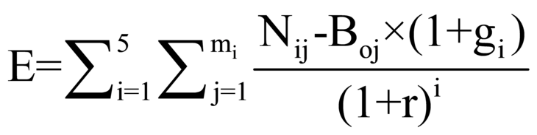 где:E – совокупный бюджетный эффект (самоокупаемость) стимулирующих налоговых расходов;i – порядковый номер года, имеющий значение от 1 до 5;mi– количество плательщиков, воспользовавшихся льготой в i-м году;j – порядковый номер плательщика, имеющий значение от 1 до m;Nij – объем налогов, подлежащих уплате в бюджет сельского поселения j-м плательщиком в i-м году.При определении объема налогов, задекларированных плательщиками для уплаты в бюджет сельского поселения, учитываются начисления по налогу на доходы физических лиц, налогу на имущество физических лиц, транспортному налогу, налогам, подлежащим уплате в связи с применением специальных налоговых режимов и земельному налогу;Boj– базовый объем налогов, для уплаты в бюджет сельского поселения j-м плательщиком в базовом году;gi – номинальный темп прироста налоговых доходов бюджета сельского поселения в i-м году по отношению к показателям базового года;r – расчетная стоимость среднесрочных рыночных заимствований, которая рассчитывается по формуле:r =iинф+ p + c, где:iинф – целевой уровень инфляции, определяемый Центральным банком Российской Федерации на среднесрочную перспективу;p – реальная процентная ставка, определяемая Правительством Российской Федерации;c – кредитная премия за риск, рассчитываемая для целей Порядка зависимости от отношения муниципального долга сельского поселения по состоянию на 1 января текущего финансового года к доходам (без учета безвозмездных поступлений) за отчетный период.3.9. Базовый объем налогов для уплаты в бюджет сельского поселения j-м плательщиком в базовом году (B0j) рассчитывается по формуле:B0j = N0j + L0j, где:N0j – объем налогов для уплаты в бюджет сельского поселения j-м плательщиком в базовом году;L0j – объем льгот, предоставленных j-му плательщику в базовом году.Под базовым годом в Порядке понимается год, предшествующий году начала получения j-м плательщиком льготы по налогу, либо 6-й год, предшествующий отчетному году, если льгота предоставляется плательщику более 6 лет.IV. Порядок обобщения результатов оценки эффективностипредоставляемых налоговых расходов 4.1. По результатам проведения оценки эффективности предоставленных налоговых расходов за отчетный период Администрация направляют Комитет по финансам муниципального района «Дульдургинский район» отчет об оценке эффективности предоставленных налоговых расходов до 1 июня текущего финансового года с приложением произведенных расчетов и пояснительной записки, содержащей:заключение о признании налоговых расходов эффективными (неэффективными) на основе результатов оценки их эффективности;заключение о значимости вклада налоговых расходов в достижение соответствующих показателей (индикаторов);заключение о наличии (отсутствии) более результативных (менее затратных) альтернативных механизмов достижения поставленных целей и задач;предложения о необходимости сохранения, корректировки или отмены налоговых расходов.4.2. Комитет по финансам муниципального района «Дульдургинский район» рассматривает отчет Администрации об оценке эффективности предоставленных налоговых расходов ежегодно до 15 июня.По результатам рассмотрения Комитет по финансам муниципального района «Дульдургинский район» согласовывает отчет Администрации в случае отсутствия замечаний и предложений либо направляет на доработку с замечаниями и предложениями.В случае возвращения указанного отчета на доработку Администрация в течение 5 рабочих дней, следующих за днем его возвращения, устраняет замечания и направляет его на повторное рассмотрение.4.3. Результаты рассмотрения оценки налоговых расходов учитываются при формировании основных направлений бюджетной и налоговой политики сельского поселения, а также при проведении оценки эффективности реализации муниципальных программ.Приложение к Порядку оценки налоговых расходовсельского поселения «Узон»Перечень информации, включаемой в паспорт налогового расходасельского поселения «Узон» № п/пНаименованиеналогаРеквизиты решения Совета депутатов, устанавливающего налоговые расходы (налоговые льготы, освобождения и иные преференции) (с указанием статьи, части, пункта, подпункта, абзаца)Категории плательщиков налогов, для которых предусмотрены налоговые расходы (налоговые льготы, освобождения и иные преференцииНаименование муниципальной программы, наименования нормативных правовых актов, определяющих цели социально-экономической политики, не относящихся к муниципальным программам, в целях реализации которых предоставляются налоговые расходы (налоговые льготы, освобождения и иные преференции)Наименование структурного элемента муниципальной программы, в целях реализации которого предоставляются налоговые расходы (налоговые льготы, освобождения и иные преференции)Цели предоставления налоговых расходов (налоговые льготы, освобождения и иные преференции)Показатели (индикаторы) достижения целей муниципальных программ и (или) целей социально-экономической политики, не относящихся к муниципальным программам, в связи с предоставлением налоговых расходов (налоговые льготы, освобождения и иные преференции) для плательщиков налогов№п/пИнформацияИсточник данныхI. Нормативные характеристики налогового расходаI. Нормативные характеристики налогового расходаI. Нормативные характеристики налогового расхода1.Нормативные правовые акты, которыми предусматриваются налоговые льготы, освобождения и иные преференции по налогам перечень налоговых расходов2.Условия предоставления налоговых льгот, освобождений и иных преференций для плательщиков налогов уполномоченный орган3.Целевая категория плательщиков налогов, для которых предусмотрены налоговые льготы, освобождения и иные преференции перечень налоговых расходов4.Даты вступления в силу нормативных правовых актов, устанавливающих налоговые льготы, освобождения и иные преференции для плательщиков налогов уполномоченный орган5.Даты начала действия предоставленных нормативными правовыми актами права на налоговые льготы, освобождения и иные преференции по налогам уполномоченный орган6.Период действия налоговых льгот, освобождений и иных преференций по налогам, предоставленным нормативными правовыми актами уполномоченный орган7.Дата прекращения действия налоговых льгот, освобождений и иных преференций по налогам, установленная нормативными правовыми актами уполномоченный органII. Целевые характеристики налогового расходаII. Целевые характеристики налогового расходаII. Целевые характеристики налогового расхода8.Наименование налоговых льгот, освобождений и иных преференций по налогам уполномоченный орган9.Целевая категория налоговых расходов уполномоченный орган10.Цели предоставления налоговых льгот, освобождений и иных преференций для плательщиков налогов перечень налоговых расходов11.Наименование налогов, по которым предусматриваются налоговые льготы, освобождения и иные преференции перечень налоговых расходов12.Вид налоговых льгот, освобождений и иных преференций, определяющий особенности предоставленных отдельным категориям плательщиков налогов преимуществ по сравнению с другими плательщиками уполномоченный орган13.Размер налоговой ставки, в пределах которой предоставляются налоговые льготы, освобождения и иные преференции по налогам уполномоченный орган14.Наименование муниципальной программы сельского поселения, наименования нормативных правовых актов, определяющих цели социально-экономической политики сельского поселения, не относящихся к муниципальным программам сельского поселения, для реализации которых предоставляются налоговые льготы, освобождения и иные преференции перечень налоговых расходов15.Наименования структурных элементов муниципальных программ сельского поселения, в целях реализации которых предоставляются налоговые льготы, освобождения и иные преференции для плательщиков налогов перечень налоговых расходов16.Показатели (индикаторы) достижения целей муниципальных программ сельского поселения и (или) целей социально-экономической политики сельского поселения, не относящихся к муниципальным программам сельского поселения, в связи с предоставлением налоговых льгот, освобождений и иных преференций для плательщиков налогов перечень налоговых расходов17.Значения показателей (индикаторов) достижения целей муниципальных программ сельского поселения и (или) целей социально-экономической политики сельского поселения, не относящихся к муниципальным программам сельского поселения, в связи с предоставлением налоговых льгот, освобождений и иных преференций для плательщиков налогов Администрация сельского поселения18.Прогнозные (оценочные) значения показателей (индикаторов) достижения целей муниципальных программ сельского поселения и (или) целей социально-экономической политики сельского поселения, не относящихся к муниципальным программам сельского поселения, в связи с предоставлением налоговых льгот, освобождений и иных преференций для плательщиков налогов на текущий финансовый год, очередной финансовый год и плановый период Администрация сельского поселенияIII. Фискальные характеристики налогового расходаIII. Фискальные характеристики налогового расходаIII. Фискальные характеристики налогового расхода19.Объем налоговых льгот, освобождений и иных преференций, предоставленных для плательщиков налогов за отчетный финансовый год (тыс. рублей) МИФНС России № 1 поЗабайкальскому краю (по согласованию),уполномоченный орган20.Оценка объема предоставленных налоговых льгот, освобождений и иных преференций для плательщиков налогов на текущий финансовый год, очередной финансовый год и плановый период (тыс. рублей) уполномоченный орган21.Общая численность плательщиков налогов в отчетном финансовому году (единиц) МИФНС России № 1 поЗабайкальскому краю (по согласованию)22.Численность плательщиков налогов, воспользовавшихся правом на получение налоговых льгот, освобождений и иных преференций в отчетном финансовом году (единиц) МИФНС России № 1 поЗабайкальскому краю (по согласованию),уполномоченный орган23.Базовый объем налогов для уплаты в бюджет сельского поселения плательщиками налогов, имеющими право на налоговые льготы, освобождения, иные преференции (тыс. рублей) МИФНС России № 1 поЗабайкальскому краю (по согласованию)24.Объем налогов для уплаты в бюджет сельского поселения плательщиками налогов, имеющими право на налоговые льготы, освобождения и иные преференции, за 6 лет, предшествующих отчетному финансовому году (тыс. рублей) МИФНС России № 1 поЗабайкальскому краю (по согласованию)